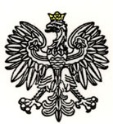 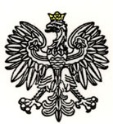 Warszawa, 25.04.2023 r.  Dotyczy: .postępowania o  udzielenie  zamówienia publicznego w trybie przetargu nieograniczonego pn.: Świadczenie usług telekomunikacyjnych w zakresie usług telefonii komórkowej, nr ref.: WZP-685/23/45/Ł. Wydział Zamówień Publicznych KSP, działając w imieniu Zamawiającego, 
na podstawie art. 135 ust. 2 i 6 z dnia 11 września 2019 r. Prawo zamówień publicznych (t. j. Dz. U. z 2022 r. poz. 1710, ze zm. zwanej dalej ”ustawą”), uprzejmie informuje o treści wniosków o wyjaśnienie treści Specyfikacji Warunków Zamówienia (SWZ) i udzielonych przez Zamawiającego odpowiedziach.Pytanie nr 1 Pytanie do Zamawiającego: Czy przedmiotem usługi Monitoring i Incident Response ma być ciągłe monitorowanie alarmów generowanych w systemie Cyber Guard i reagowanie na nie przez Wykonawcę czy tylko w określonych przedziałach czasowych tj. w trybie 24/7/365 czy np. w trybie 8/5?Odpowiedź na pytanie nr 1:Zamawiający wyjaśnia, że wymaga realizowania usługi Monitoring i Incident Response 
w trybie 24/7/365.Pytanie nr 2Pytanie do Zamawiającego: Czy przedmiotem usługi Incident Response ma być ciągłe reagowanie Wykonawcy na pojawiające się incydenty czy będzie to usługa na żądanie tj. w przypadku wystąpienia incydentu Zamawiający zgłasza do Wykonawcy zgodnie z ustaloną procedurą potrzebę uruchomienia dodatkowo Incident Response?Odpowiedź na pytanie nr 2:Zamawiający wyjaśnia, że przedmiotem usługi Incident Response ma być ciągłe reagowanie Wykonawcy na pojawiające się incydenty.Pytanie nr 3Pytanie do Zamawiającego: Czy przedmiotem usługi Monitoring i Incident Response mają być wszystkie alarmy generowane w systemie Cyber Guard czy tylko wybrane z określonym priorytetem np. Critical i High?Odpowiedź na pytanie nr 3:Zamawiający wyjaśnia, że przedmiotem usługi Monitoring i Incident Response mają być alarmy z określonym najwyższym priorytetem. Odpowiedzi na pytania do treści SWZ są wiążące dla stron i muszą być uwzględnione 
w składanych ofertach. Podpis na oryginale:\-\ Marta Gawracz